Teacher of History and BTEC LawREQUIRED FOR SEPTEMBER 2023Main Pay Scale/Upper Pay ScaleWe are seeking to appoint a motivated and ambitious History teacher who is passionate about their subject and in supporting young people to enjoy and succeed through the study of History.  You will drive historical literacy, chronology, knowledge and skills with enthusiasm.  The successful applicant will have the chance to actively contribute to curriculum development and further enhance our already successful department through excellent teaching, learning and assessment.  The successful candidate will also possess the ability to teach BTEC Law, which is an increasingly popular subject at Key Stage 5.In our most recent Ofsted inspection, in October 2021, we maintained our status as a ‘good’ school.  We offer a friendly, supportive working environment, which values talented, committed staff and offers excellent professional development opportunities.  We are highly committed to managing teacher workload and offer a fortnightly home-based PPA session to all teaching staff. All details are available to download from our website www.hilbre.wirral.sch.uk.  An application form and letter of application must be completed for eligibility to the post and should be returned to the Headteacher, Mr Mark Bellamy, either by post or by email to schooloffice@hilbre.wirral.sch.uk.  All electronic applications will be acknowledged (no agencies please).Closing Date:  Friday 27th January 2023, 9am 	School Safeguarding Statement:Hilbre High School is committed to safeguarding and promoting the welfare of children and young people and expects all staff and volunteers to share this commitment.  This role is classed as regulated activity.  Applicants will be required to undergo safeguarding checks appropriate to the post, including checks with employers and the Disclosure and Barring Service (DBS).  This post is exempt from the Rehabilitation of Offenders Act 1974 and the amendments to the Exceptions Order 1975, 2013 and 2020.  Candidates who have been successfully shortlisted will be asked to declare all convictions and cautions (including those which are ‘spent’ unless they are ‘protected’ under the DBS filtering rules) in order to assess their suitability to work with children.  Further information about filtering offences can be found in the DBS filtering guide. Any offer of employment will be conditional until satisfactory completion of all mandatory pre-employment checks.  It is an offence to apply for this role if barred from engaging in regulating activity relevant to children.The Safeguarding policy and Safer Recruitment policy, including policy on the employment of ex-offenders, can be accessed via the school website.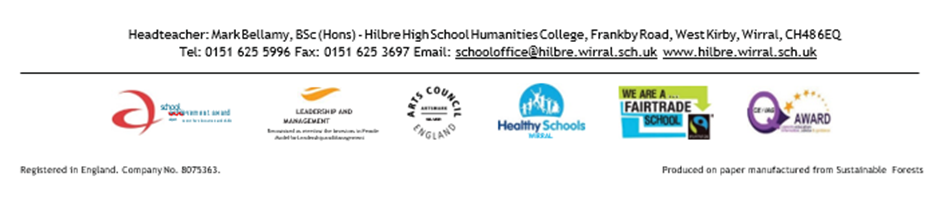 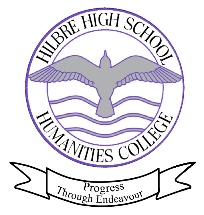 HILBRE HIGH SCHOOL HUMANITIES COLLEGEFRANKBY ROADWEST KIRBYWIRRAL   CH48 6EQHeadteacher:  Mark BellamyTel. 0151 625 5996		Fax. 0151 625 3697e-mail: schooloffice@hilbre.wirral.sch.ukwww.hilbre.wirral.sch.uk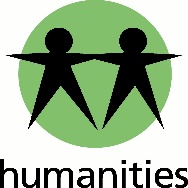 